INDICAÇÃO Nº 2117/2014Indica ao Poder Executivo Municipal a instalação de compressor para inalação na UBS – Unidade Básica de Saúde do Bairro Conjunto Habitacional Roberto Romano.Excelentíssimo Senhor Prefeito Municipal, Nos termos do Art. 108 do Regimento Interno desta Casa de Leis, dirijo-me a Vossa Excelência para indicar que, por intermédio do Setor competente, execute a instalação de compressor para inalação na UBS – Unidade Básica de Saúde do bairro Conjunto Habitacional Roberto Romano.Justificativa:Este vereador foi procurado por munícipes, informando que a UBS – Unidade Básica de Saúde do bairro Conjunto Habitacional Roberto Romano, está sem compressor para inalação desde Maio de 2013, causando transtornos para as pessoas que necessitam do aparelho, principalmente agora  que o tempo está seco e frio, muito propício a problemas respiratórios.Plenário “Dr. Tancredo Neves”, em 28 de maio de 2.014.Carlos Fontes-vereador-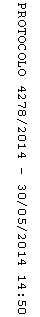 